МИНИСТЕРСТВО ОБРАЗОВАНИЯ И НАУКИ РЕСПУБЛИКИ САХА (ЯКУТИЯ)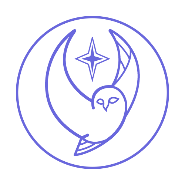 ГОСУДАРСТВЕННОЕ АВТОНОМНОЕ НЕТИПОВОЕ ОБРАЗОВАТЕЛЬНОЕ УЧРЕЖДЕНИЕ    «МЕЖДУНАРОДНАЯ АРКТИЧЕСКАЯ ШКОЛА» РЕСПУБЛИКИ САХА (ЯКУТИЯ)677008 Республика Саха (Якутия), г.Якутск, Сергеляхское шоссе, 12 км., дом 2/10office@arctic-school.com, arctic-school.com, (4112) 31-95-22 ПРИКАЗот 20.09.2022г.			 					№01-03/209 Об утверждении локального акта «Режим занятий обучающихся государственного автономного нетипового образовательного учреждения «Международная арктическая школа» Республики Саха (Якутия)В соответствии  Федеральным законом от 29.12.2012 № 273-ФЗ «Об образовании в Российской Федерации» с изменениями и дополнениями, Санитарными правилами СП 2.4.3648-20 "Санитарно-эпидемиологические требования к организациям воспитания и обучения, отдыха и оздоровления детей и молодежи", утвержденными постановлением Главного государственного санитарного врача РФ от 28 сентября 2020 г. N 28, уставом государственного автономного нетипового образовательного учреждения «Международная арктическая школа» Республики Саха (Якутия) , на основании решения педагогического совета  (протокол от 16 сентября 2022г. №32)ПРИКАЗЫВАЮ:Утвердить локальный акт «Режим занятий обучающихся государственного автономного нетипового образовательного учреждения «Международная арктическая школа» Республики Саха (Якутия)».Начальнику ОИТ  А.А.  Михайлову разместить на официальном сайте школы локальный акт в срок до 24 сентября 2022г.Участникам образовательного процесса руководствоваться в своей деятельности настоящим локальным актом.Контроль исполнения настоящего приказа возложить на заместителя директора УВР  Г.Я. Лукина.Директор                                                         С.С. Татаринова С приказом ознакомленыПриложение 1к приказу №01-03/209 от 20 .09.2022Режим занятий обучающихся государственного автономного нетипового учреждения «Международная арктическая школа» Республики Саха (Якутия)Общие положенияНастоящий режим занятий обучающихся государственного автономного нетипового учреждения «Международная арктическая школа» Республики Саха (Якутия) (далее – МАШ) разработан в соответствии с Федеральным законом от 29.12.2012 № 273-ФЗ «Об образовании в Российской Федерации» с изменениями и дополнениями;Санитарными правилами СП 2.4.3648-20 "Санитарно-эпидемиологические требования к организациям воспитания и обучения, отдыха и оздоровления детей и молодежи", утвержденными постановлением Главного государственного санитарного врача РФ от 28 сентября 2020 г. N 28; Порядком организации и осуществления образовательной деятельности по основным общеобразовательным программам – образовательным программам начального общего, основного общего и среднего общего образования, утвержденным приказом Минпросвещения от 22.03.2021 № 115;Уставом МАШ.Основные образовательные программы основного общего, среднего общего образования реализуются в соответствии с утвержденным расписанием занятий. Режим занятий определяет порядок организации образовательного процесса в течение установленной продолжительности учебного года в соответствии с санитарными правилами и нормами.Учебный год Учебный год в школе начинается 1 сентября и заканчивается в соответствии с учебным планом основной общеобразовательной программы соответствующего уровня образования. Если 1 сентября приходится на выходной день, учебный год начинается в первый следующий за ним рабочий день.  Продолжительность учебного года для обучающихся уровней основного, среднего общего образования составляет не менее 34 недель без учета государственной итоговой аттестации в 9-х, 11-х классах. Учебный год составляют учебные периоды: четверти в 9-11-х классах. Количество четвертей в учебном году – 4;периоды в 7-8 -х классах. Количество периодов в учебном году -5. После окончания учебного периода следуют каникулы. Даты начала и окончания учебного года, продолжительность учебного года, четвертей (триместров), сроки и продолжительность каникул, сроки проведения промежуточных аттестаций, а также чередование учебной деятельности (урочной и внеурочной) и плановых перерывов при получении образования для отдыха и иных социальных целей (каникул) по календарным периодам учебного года устанавливаются в календарном учебном графике основных образовательных программ общего образования соответствующего уровня.Режим занятий  Обучение в школе ведется: по шестидневной учебной неделе в 7-11-х классах.  Продолжительность урока (академический час) во 7-11-х классах составляет 40 мин.  Учебные занятия в школе организованы в одну смену. Начало уроков 09 ч 00 мин.3.4. После каждого урока обучающимся предоставляется перерыв 10 мин, после четвертого и/или пятого урока – 40 мин (деление по классам)3.5. Расписание звонков3.6 Расписание занятий составляется в соответствии с гигиеническими требованиями к расписанию уроков с учетом дневной и недельной умственной работоспособности обучающихся и шкалой трудности учебных предметов.Особенности организации образовательного процесса При проведении занятий по иностранному языку, трудовому обучению, информатике и ИКТ, практических занятий по физике, химии осуществляется деление класса на группы. В случае необходимости при наличии необходимых условий и средств заместитель директора по учебно-воспитательной работе принимает решение о делении на группы классов для проведения учебных занятий по другим предметам. Педагогические работники обеспечивают 60–80 процентов плотности учебной работы обучающихся на уроках по основным предметам, не менее 70 процентов моторной плотности на занятиях физической культурой. Объем домашних заданий (по всем предметам) должен быть таким, чтобы затраты времени на его выполнение не превышали (в астрономических часах): 7-8-х классах – 2,5 ч, в 9-11-х классах – 3,5 ч. Режим внеурочной деятельности Режим работы кружков, секций, детских общественных объединений устанавливается расписанием занятий, утвержденным директором МАШ. Время проведения экскурсий, походов, выходов с детьми на внеклассные мероприятия устанавливается в соответствии с календарно-тематическим планированием и планом воспитательной работы. При проведении внеурочных занятий продолжительностью более одного академического часа организуются перемены – 10 мин для отдыха со сменой вида деятельности.Режимные моментыВремяПервое занятие09.00 – 09.40Перемена10Второе занятие09.50 – 10.30Перемена10Третье занятие10.40 - 11.20Перемена10Четвертое занятие11.30 - 12.10Большая перемена40Пятое занятие12.50 – 13.30
Пятое занятие12.20 - 13.00Большая перемена40Шестое занятие– 14.20